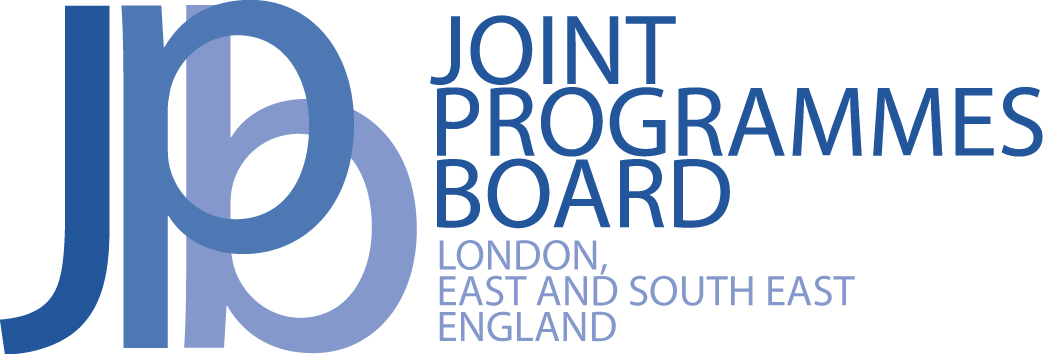 Direct Observation of Practical Skills (DOPS)Pharmacist Surname:           Forename:      JPB Number:     						JPB NUMBER MUST BE COMPLETEDActivity code:                	Other (please specify):___ __________________________________________	Description of activity:_ ___________________________________________________________________Environment:__ _________________________________________________________________________. . . . . . . . . . . . . . . . . . . . . . . . . . . . . . . . . . . . . . . . . . . . . . . . . . . . . . . . . . . . . . . . . . . . . . . . . . . . . . . . . . . Complexity of         Low	  Average	 High		Assessor’s      	   PT	     DAP lead         EFpractical activity:      	    		  		position: 	   	        	   . . . . . . . . . . . . . . . . . . . . . . . . . . . . . . . . . . . . . . . . . . . . . . . . . . . . . . . . . . . . . . . . . . . . . . . . . . . . . . . . . . . Number of previous DOPS observed by assessor                          0        1          2        3           4       5-9         >9with any trainee: 					                                             Number of times specified activity performed by trainee 		 0           1 - 4       5 - 9         >9Have you had training in the use of	  No			 Yes: Face-to-Face	         this assessment tool?:			  Yes: Written Training	         Time taken for observation (in mins):        Time taken for feedback (in mins):     Date:						 Assessor’s Surname        Assessor’s Forename	     								  Date        /     /     Please grade the following areas using the scale:Significantly belowBelowBelowBorderline Meets expectations Above Significantly aboveUnable to comment*1   Demonstrates understanding of potential  risk(s) associated with activity2   Demonstrates appropriate preparation pre-     activity3   Completes activity in a timely manner4   Demonstrates use of appropriate process5   Seeks help where appropriate6   Post- activity management7  Communicates effectively with colleagues8   Documentation completed accurately and       appropriately9   Consideration of patient/professionalism10  Adopts a logical and structured approach to            work11   Overall ability to perform specified activity *U/C Please mark this if you have not observed the behaviour and therefore feel unable to comment.*U/C Please mark this if you have not observed the behaviour and therefore feel unable to comment.*U/C Please mark this if you have not observed the behaviour and therefore feel unable to comment.*U/C Please mark this if you have not observed the behaviour and therefore feel unable to comment.*U/C Please mark this if you have not observed the behaviour and therefore feel unable to comment.*U/C Please mark this if you have not observed the behaviour and therefore feel unable to comment.*U/C Please mark this if you have not observed the behaviour and therefore feel unable to comment.*U/C Please mark this if you have not observed the behaviour and therefore feel unable to comment.*U/C Please mark this if you have not observed the behaviour and therefore feel unable to comment.Anything especially good?Anything especially good?Anything especially good?Suggestions for developmentSuggestions for developmentSuggestions for developmentSuggestions for developmentSuggestions for developmentSuggestions for developmentAgreed action:Agreed action:Agreed action:Agreed action:Agreed action:Agreed action:Agreed action:Agreed action:Agreed action: